Programas y Proyectos de InversiónIndicadores de Resultados 2022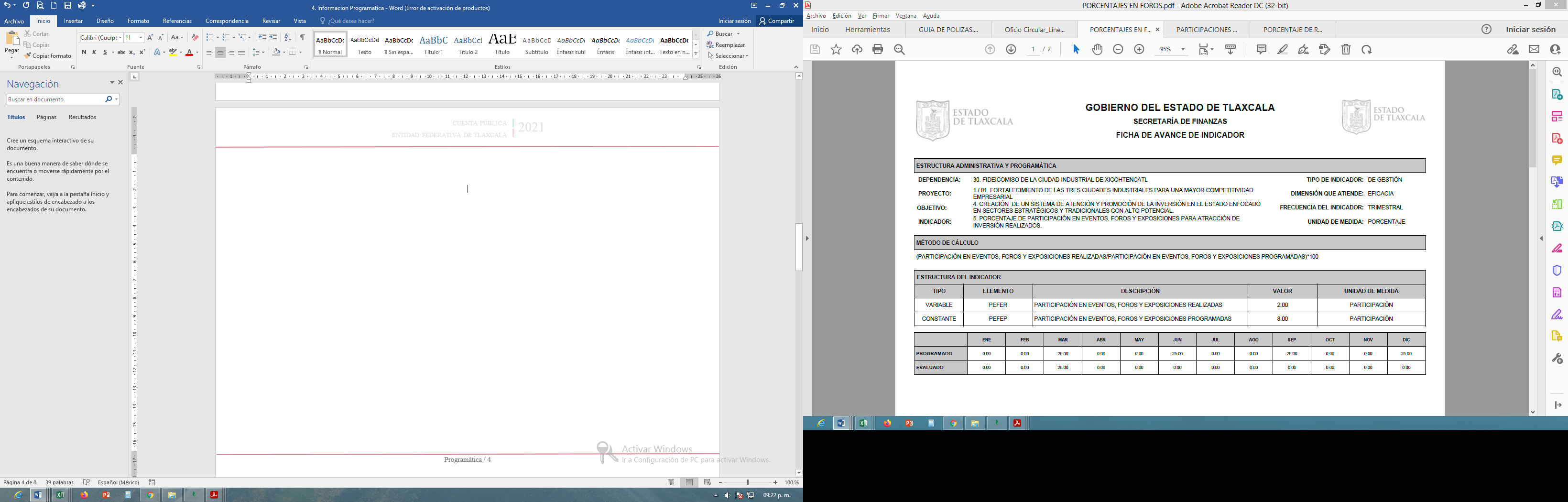 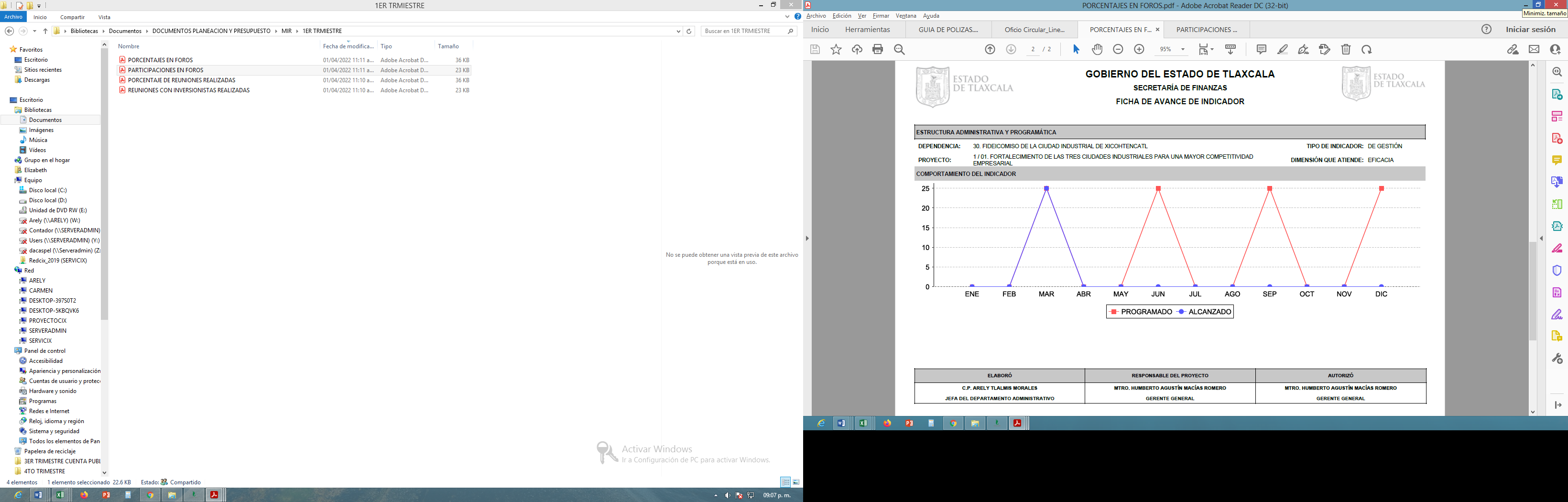 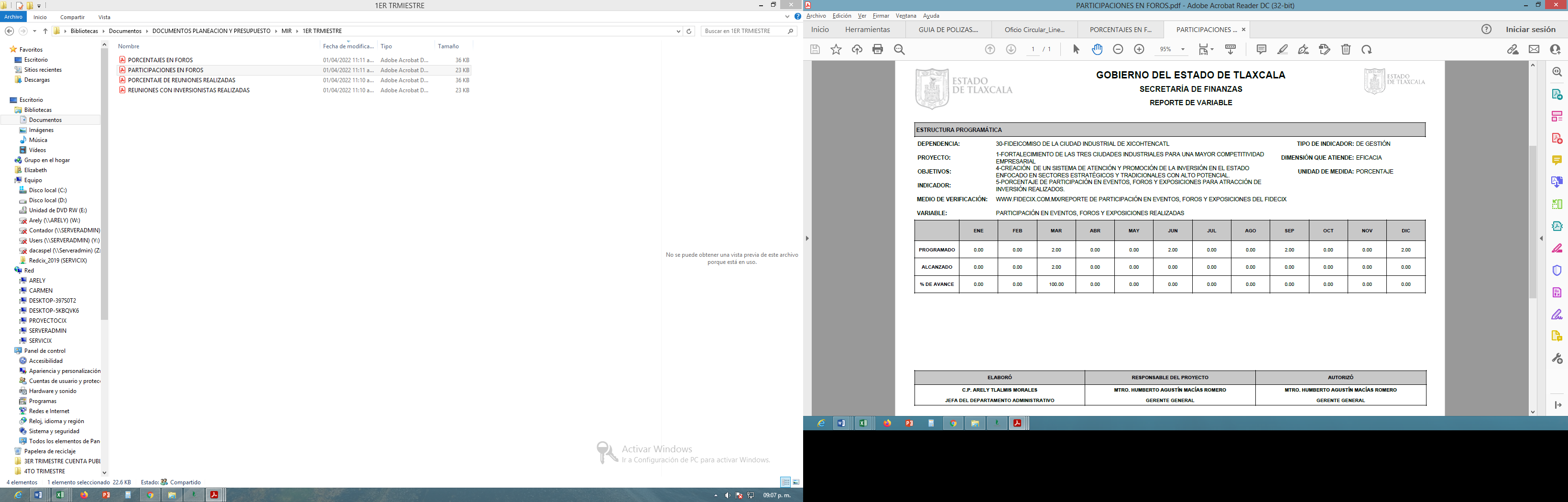 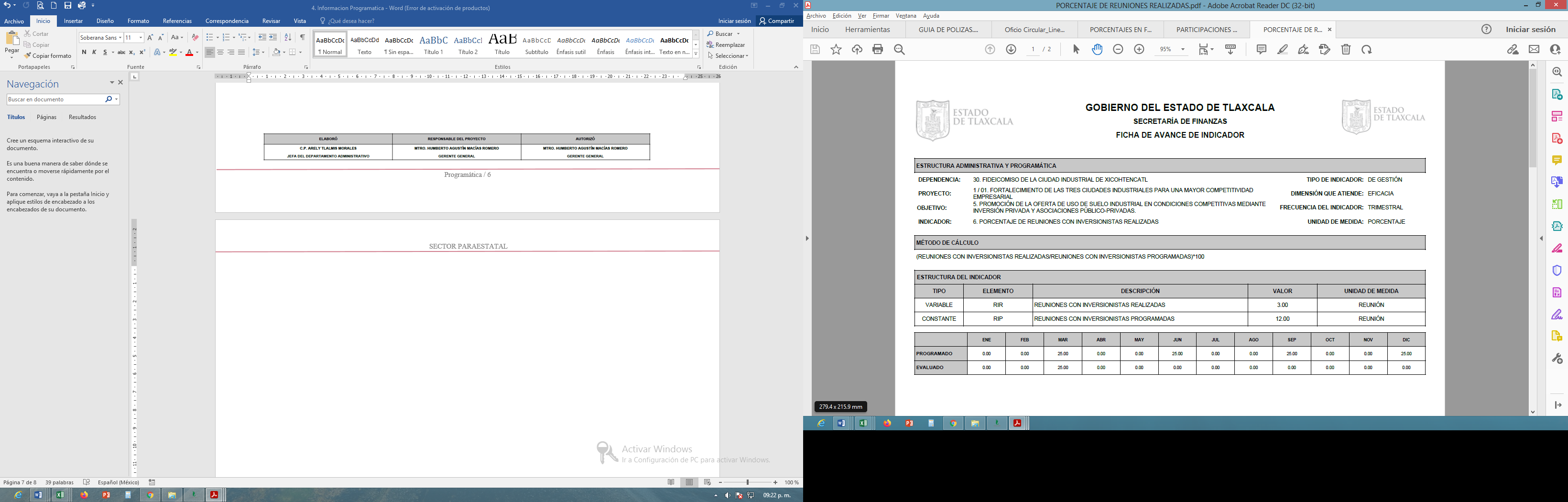 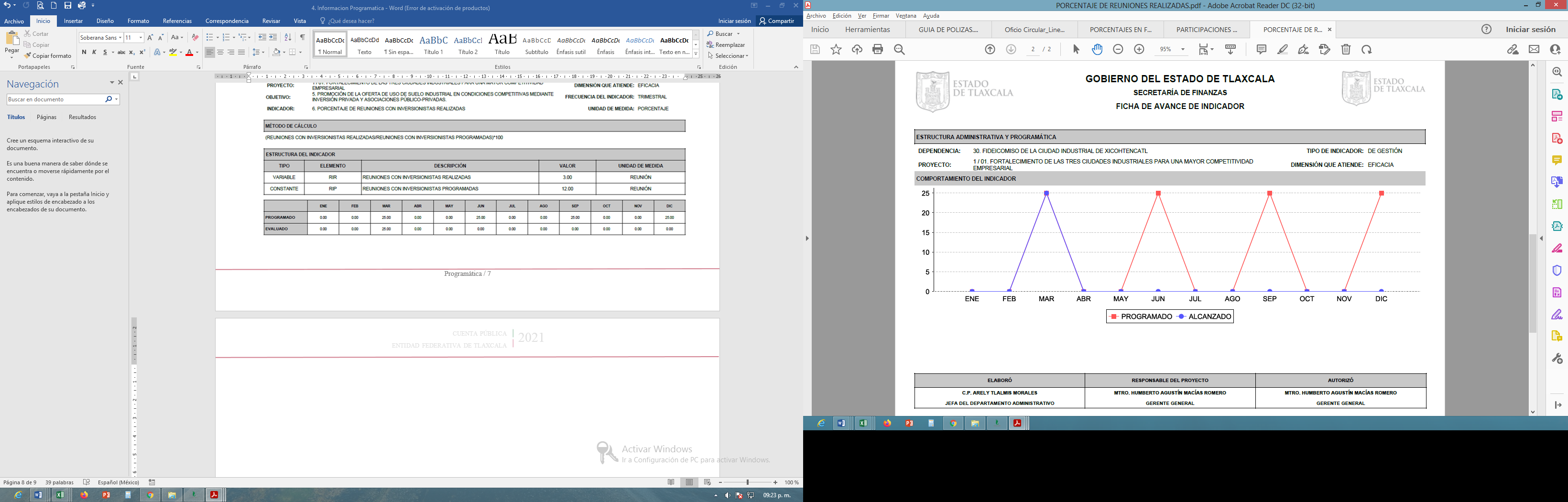 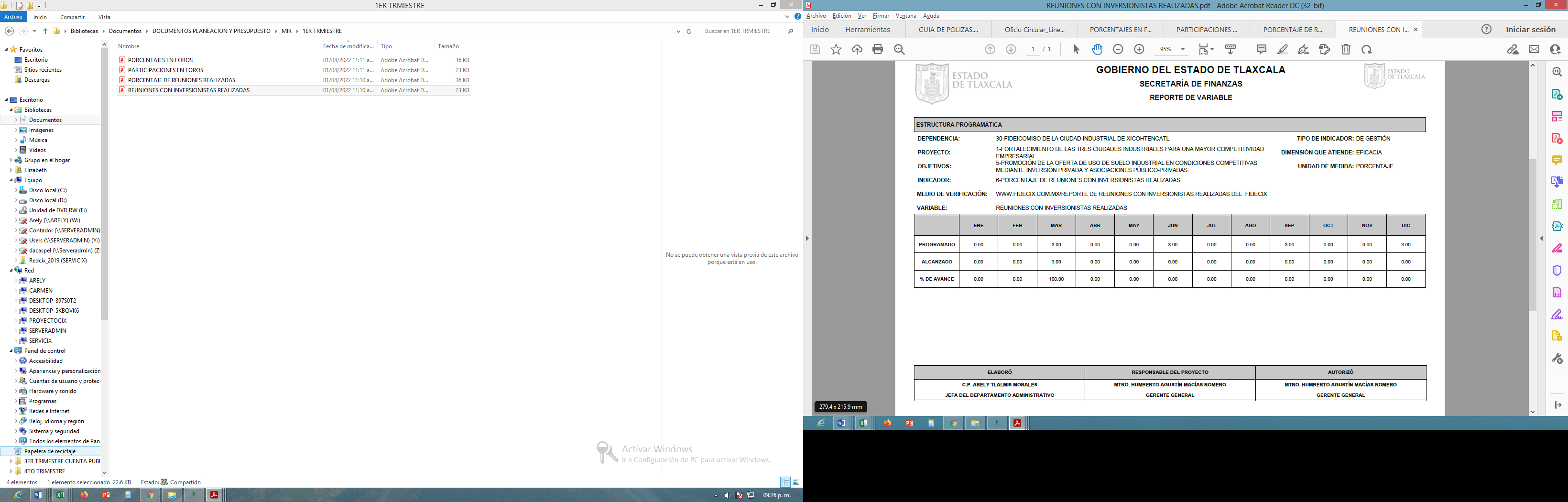 Programas y Proyectos de InversiónDel 1 de Enero al 31 de Marzo de 2022Programas y Proyectos de InversiónDel 1 de Enero al 31 de Marzo de 2022Programas y Proyectos de InversiónDel 1 de Enero al 31 de Marzo de 2022Programas y Proyectos de InversiónDel 1 de Enero al 31 de Marzo de 2022Nombre del proyectoMunicipioDescripciónMonto asignadoTotalTotalTotal$0.00